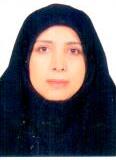 استاد دانشکده حقوق و علوم سیاسی- دانشگاه تهرانالهام امین زادهحقوق عمومیتلفن دفتر:  +98 (21)64455125پست الکترونیکی: eaminzadeh@ut.ac.irتحصیلاتPh.D ,1376,حقوق بین الملل,گلاسکو
M.S,1370,حقوق بین الملل,شهید بهشتی
کارشناسی,1367,حقوق قضایی,شهد بهشتی
زمینههای تخصصیو حرفهایسوابق کاري و فعالیت های اجراییجهت ارتقاء به مقام دبیر اولی سال ( 1396)-(از 1398)
عضویت کارگروه تخصصی حقوق-(1398-1400)
عضو اصلی شعبه چهارم هیات مرکزی بدوی رسیدگی به تخلفات انتظامی اعضای هیات علمی وزارت علوم-(1397-1399)
اخلاق در پژوهش های زیست پزشکی حقوق و علوم سیاسی-(1396-1399)
عضو کمیسیون موارد خاص پردیس البرز-(1396-1398)
عضو هیات بدوی انتظامی اعضای هیات علمی دانشگاه تهران-(1396-1398)
دبیرعلمی همایش ملی حقوق آب راهکارها و فرصت ها-(1395-1395)
رئیس موسسه مطالعات حقوق انرژی-(1395-1397)
عضویت درکمیته اخلاق در پژوهش های زیست پزشکی-(از 1395)
دستیار رئیس جمهور درامور حقوق شهروندی-(1395-1396)
عضو شورای موسسه مطالعات حقوق عمومی-(از 1394)
عضو هیات عالی تجدیدنظر وزارت بهداشت و درمان و آموزش پزشکی-(1394-1398)
عضو هیئت امنای انستیتوی مهندسی گاز مایع LNG-(1393-1396)
عضو هیئت امنای دانشگاه الزهراء (سلام ا... علیها)-(1393-1397)
عضو هیات مرکزی حل اختلاف و رسیدگی به شکایات شورای اسلامی-(1392-1395)
مشاور امور پژوهشی ریئس دانشکده -(از 1392)
نماینده تام الاختیار معاونت پژوهشی دانشگاه تهران در برقراری ارتباط با مرکز پژوهشهای مجلس شورای اسلامی -(1391-1394)
شرکت در گفتگو های حقوق بشری با موسسه لودیک بولتسمان اتریش-(از 1391)
معاونت پژوهشی دانشکده حقوق و علوم سیاسی -(1390-1392)
فعالیت های علمیمقالات- بازخوانی نظریه مشورتی دیوان بین‌المللی دادگستری در قضیه دیوار حائل با توجه به جنایات رژیم صهیونیستی پس از اکتبر سال 2023 در غزه. امین زاده الهام, پاکدل محبوبه (1402)., فصلنامه دولت و حقوق, 4(4), 1-26.

- Investigating the Fabrication and Application of Powder Forging Components Using Experimental Methods for Quality Assurance. Mazlomi Mersedeh, Amin Zadeh Elham, Mousavi Fazlollah (2023)., Rivista Italiana di Filosofia Analitica Junior, 14(2).

- مطالعه تطبیقی اصل همکاری در خصوص تخصیص آب های مشترک در نظام های تقنینی و قضایی اتحادیه اروپا و آفریقا. امین زاده الهام, مظلومی مرسده, موسوی فضل اله (1402)., پژوهش های حقوق تطبیقی, 27(2), 101-124.

- جاسوسی در حقوق بین المللی و مسئولیت بین المللی دولت در قبال آن. امین زاده الهام, لهراسبی امیر (1400)., فصلنامه مطالعات حقوق عمومی - دانشگاه تهران, 0(1022059).

- مبانی حقوقی پاسداری از توانمندی موشکی بالستیک جمهوری اسلامی ایران در نظام بین‌الملل. امین زاده الهام, لهراسبی امیر (1400)., آفاق امنیت - دانشگاه امام حسین (ع), 14(51), 147-172.

- ابعاد حقوقی مسئولیت بین المللی دولتها و سازمان بهداشت جهانی در خصوص حق بر سلامت در شرایط بیماریهای فراگیر و تحریمهای بین المللی. امین زاده الهام (1400)., فصلنامه حقوق پزشکی, 15(56).

- تحلیل الگوی قراردادی برای موافقتنامه های فروش و انتقال گاز طبیعی از طریق خطوط لولة فرامرزی با تأکید بر نمونة بهینه برای ایران. امین زاده الهام, آذرنژاد مهدی (1400)., مطالعات حقوق انرژی, 7(1).

- نقش بیمه اجباری در جبران خسارات زیست محیطی ناشی از آلودگی های نفتی. امین زاده الهام, یوسفی ساناز (1399)., مطالعات حقوق انرژی, 11111(11111).

- رویکرد حقوقی اتحادیه اروپا در مهار افراط گرایی خشونت بار. امین زاده الهام, دهقانی محمدآبادی مریم (1399)., فصلنامه مطالعات حقوق عمومی - دانشگاه تهران, 11111(11111).

- تبیین ماهیت قراردادهای نفتی از دیدگاه حقوق اداری. امین زاده الهام, نصراللهی علی (1399)., مطالعات حقوق انرژی, 6(1).

- بررسی مفهوم آب های تاریخی در پرتو پرونده دریای چین جنوبی. امین زاده الهام, شارق زهراسادات (1398)., فصلنامه پژوهش حقوق عمومی, 21(64).

- روند انسانی شدن حقوق بین الملل دریاها ئر پرتو اصل منع اعاده. امین زاده الهام, شارق زهراسادات (1398)., فصلنامه مطالعات حقوق عمومی - دانشگاه تهران, 11111(11111).

- الزامات حقوقی امنیت انرژی با تاکید بر مخاطرات زیست محیطی در صنعت نفت و گاز. امین زاده الهام, بهنیایی بهنام (1398)., مطالعات راهبردی سیاست گذاری عمومی, 9/30(30).

- Legal Approach to Energy Security of Iran: With Special References to Crude Oil and Gas. Amin Zadeh Elham, Khodaparast Naser (2019)., Journal of East Asia and International Law, 12(1).

- مصونیت مستشاران نظامی ایران در عراق و سوریه. رضازاده حسین, امین زاده الهام (1397)., فصلنامه مطالعات حقوق عمومی - دانشگاه تهران, 49(3).

- تعهد دولت ها به حفاظت از تالاب هور العظیم/هورالهویزه بر اساس حقوق بین الملل. امین زاده الهام, شارق زهراسادات, رضازاده حسین (1396)., مطالعات حقوق انرژی, دوره 3(شماره 2، پاییز و زمستان 1396،), صفحه 193-217.

- نقش علم در ارزیابی معیار های مربوط به بهداشت ،ایمنی و محیط زیست hseدر فرایند داوری های بین المللی. سیف زهرا, امین زاده الهام (1396)., فصلنامه مطالعات حقوق عمومی - دانشگاه تهران, 47(4), 1023.

- جایگاه و نقش سیاست گذاری در کاوش و بهره برداری از فضای ماورای جو. امین زاده الهام, علاقه بند حسینی یونس (1396)., فصلنامه سیاست‌های راهبردی و کلان, 5(18), صفحه 159-179.

- تحولات هنجارسازی در حقوق بین الملل فضا با نگاهی به قطعنامه ی 1992- اصول مربوط به بهره برداری از انرژی هسته ای در فضای ماورای جو. امین زاده الهام, علاقه بند حسینی یونس (1395)., فصلنامه مطالعات حقوق عمومی - دانشگاه تهران, 46(1), 161-177.

- مطالعة تطبیقی حق دولت‌ها بر مالکیت و حاکمیت منابع نفت و گاز. امین زاده الهام, نیک بخش شرفشاده علی (1394)., مطالعات حقوق انرژی, دوره 1(شماره1), 1-16.

- بررسی قرارداد مشارکت در تولید و مقایسه کارآیی آن با بیع متقابل. امین زاده الهام, آقابابایی دهکردی پیمان (1393)., مجله حقوقی دادگستری, سال 78(87), 7-29.

- جایگاه مفهوم "حاکمیت" درحقوق بین الملل فضا. امین زاده الهام, علاقه بند حسینی یونس (1393)., مجله حقوقی بین المللی, سال سی و یکم(50), 37-54.

- مقایسه سرمایه گذاری در پروژه های نفتی از طریق قراردادهای امتیازی و مشارکت در تولید. امین زاده الهام, آقا بابایی دهکردی پیمان (1392)., تعالی حقوق, جدید(4), 169-185.

- بررسی انواع ساز و کارهای تامین مالی پروژه های صنعت انرژی (با تاکید بر مشکلات ساختاری قراردادهای EPCF). امین زاده الهام, عبدی صادق (1392)., ماهنامه اکتشاف و تولید نفت و گاز, -(109), 8.

- تحریم های اقتصادی در پرتو ضوابط حقوق بشر. امین زاده الهام, غلامی وحیده (1392)., روابط خارجی, 19(3), 181.

- اصول کلی حقوقی و حاکمیت دولتها : نگاهی به مشارکت منبعی فراموش شده در ساخت حقوق بین الملل. امین زاده الهام,  مسعود  علیزاده (1392)., فصل نامه مطالعات حقوق خصوصی, 43(1), 155.

- بررسی امکان تسری ترتیبات موافقتنامۀ امداد و نجات فضانوردان به گردشگران فضایی. امین زاده الهام, علاقه بند حسینی حسین (1392)., علوم و فناوری فضایی, جلد 6(شماره پیاپی 14), 21-30.

- نقد تحریم نفت ایران از طرف اتحادیه اروپا از منظر حقوق بین الملل. امین زاده الهام,  ناصر خداپرست (1391)., فصلنامه دیدگاه های حقوق قضایی, -(60), 15-36.

- رویکرد ایالات متحده آمریکا در قبال دیوان بین المللی کیفری در عرصه های داخلی و بین المللی. امین زاده الهام,   سولماز صدرزاده (1390)., فصل نامه مطالعات حقوق خصوصی, 41(1), -.

- ممنوعیت اخراج سکنه فلسطینی و ساخت شهرکهای یهودی نشین از دیدگاه حقوق بین الملل. امین زاده الهام,  هاجر سیاه رستمی (1389)., فصل نامه مطالعات حقوق خصوصی, 40(2), 35-48.

- بررسی دلایل ایالات متحده امریکا در عدم الحاق به دیوان بین المللی کیفری. امین زاده الهام, صدرزاده سولماز (1388)., فصل نامه مطالعات حقوق خصوصی, 39(3), 45.

- The fundamental human rights in the situation of occuoation and economic sanctions. Amin Zadeh Elham (2008)., The International Journal of Humanities, 15(2), 11-32.

- تفاوت تروریسم و تلاش برای دستیابی به حق تعیین سرنوشت. امین زاده الهام (1380)., فصلنامه راهبرد, -(21), 83-97.

- Human serum albumin binding studies of 2,2-biprydineglycinato palladium (II) chloride.  Mosaferi, Saboury Ali Akbar,  Aa Shamsaei, Amin Zadeh Elham (1999)., Biophysical Journal, 76(1), -.

- مناطق پرواز ممنوع و عملکرد شورای امنیت سازمان ملل متحد. امین زاده الهام (1374)., فصلنامه سیاست خارجی, 13(4), 1147-1159.

کنفرانس ها- بررسی مزایا و چالش های بکارگیری شرط کارشناسی در نظام حل و فصل اختلافات بین المللی نفت و گاز و نحوه تشخیص آن از شرط داوری در قراردادها. امین زاده الهام, ساردوئی نسب محمد, نامدار سعید (1398)., همایش ملی حل وفصل اختلافات در صنعت انرژی, 11-11 آبان, تهران, ایران.

- راهکارهای حقوقی تحقق الگوی اسلامی ایرانی پیشرفت. امین زاده الهام (1398)., هشتمین کنفرانس الگوی اسلامی ایرانی, 22-23 اردیبهشت, تهران, ایران.

- یازدهمین همایش سالانه اساتید و دانشجویان ایرانی خارج از کشور. امین زاده الهام (1396)., یازدهمین همایش سالانه اساتید و دانشجویان ایرانی خارج از کشور, 13-14 خرداد, مشهد.

- حقوق بشر اسلامی و منشور حقوق شهروندی. امین زاده الهام (1396)., حقوق بشر اسلامی- مبانی، مفاهبم، تمایزات و اولویت ها, 26-26 fa-month-0, تهران, ایران.

- islamic Human Righths And the Charter of Civil Rights. Amin Zadeh Elham (2017)., islamic Human Righths, 15 April, Tehran, Iran.

- اهمیت روز کیفیت و رتبه بندی و ارزیابی شرکت ها. امین زاده الهام (1395)., کنگره نشان شایسته ملی, 10-10 بهمن, تهران, ایران.

- گزارش روند تصویب منشور حقوق شهروندی و فضای مجازی. امین زاده الهام (1395)., اولین همایش ملی رویارویی با جرایم سایبری, 10-10 بهمن, تهران, ایران.

- حقوق نسل های آینده در منابع آب. امین زاده الهام, فرزانه کلورزی مجید (1395)., همایش ملی حقوق آب- فرصت ها و راهکارها, 16-17 آبان, تهران, ایران.

- حق بر آب به مثابه حق های بشری. مدنیان غلامرضا, امین زاده الهام, نوربخش امیر حسین, خداخواه نسیم (1395)., همایش ملی حقوق آب- فرصت ها و راهکارها, 16-17 آبان, تهران, ایران.

- مسئولیت بین المللی دولتها در بهره برداری از آبهای مرزی و مشترک. امین زاده الهام (1395)., همایش ملی حقوق آب- فرصت ها و راهکارها, 16-17 آبان, تهران, ایران.

- ایران و حقوق بین الملل: صلح و امنیت منطقه ای. امین زاده الهام (1395)., ایران و حقوق بین الملل: صلح و امنیت منطقه ای, 19-20 مهر, تهران, ایران.

- الزامات و چالش های قراردادهای مشارکت. امین زاده الهام (1395)., سخنرانی است                   بررسی الزامات و چالش های قراردادهای مشارکت و ابزارهای مالی سرمایه گذاری در صنعت نفت, 2-2 مهر, تهران, ایران.

- رعایت حقوق شهروندی در حوزه مدیریت شهری. امین زاده الهام (1395)., اجلاس جهانی شوراها و شهرداران 2016- سومین کنگره بین‌المللی مدیریت شهری تهران, 30-31 خرداد, تهران, ایران.

- سیاستهای صنعتی تجاری و خدماتی در افق 1404 توسط فراکسیون ایران درافق 1404. امین زاده الهام (1395)., سخنرانی در اینجا امتیاز ندارد             سیاستهای صنعتی تجاری و خدماتی در افق 1404 توسط فراکسیون ایران درافق 1404, 26-26 خرداد, تهران, ایران.

- بررسی حقوقی قراردادهای نفتی. امین زاده الهام (1395)., سخنرانی در اینجا امتیاز ندارد                 همایش بین المللی بهینه سازی قراردادهای بالادستی نفت و گاز, 20-21 خرداد, تهران, ایران.

- نقش تعاون در تحقق اقتصاد مقاومتی الزامات و راهکارها. امین زاده الهام (1395)., همایش اقتصاد مقاومتی، تعاون و اقدام و عمل, 31-31 اردیبهشت, تهران, ایران.

- حقوق شهروندی و مسئولیت پذیری اجتماعی. امین زاده الهام (1395)., همایش مسئولیت اجتماعیشرکت- صنعت نفت, 28-29 فروردین, تهران, ایران.

- حقوق شهروندی و مسئولیت پذیری اجتماعی. امین زاده الهام (1394)., حقوق محیط زیست, 17-17 بهمن, تهران, ایران.

- منطقه گرایی در فعالیتهای فضایی آسیا با تکیه بر اصول منطقه گرایی. امین زاده الهام (1391)., تشکیل کمیته حقوق سازمان آسیا پاسفیک فضایی, 30-30 خرداد, چین.

- ایران و حقوق بشر. امین زاده الهام (1391)., حقوق بشر در ایران و اتریش, 11-14 خرداد, اتریش.

- مقایسه تطبیقی روش های قراردادی تامین مالی پروژه های زیر بنایی. امین زاده الهام, عبدی صادق (1391)., مشارکت عمومی و خصوصی در توسعه زیر ساخت, 5-5 خرداد, تهران, ایران.

- ادیان الهی و حقوق بشر. امین زاده الهام (1391)., حقوق بشر و دین, 4-7 خرداد, روسیه.

- بررسی کنوانسیون معاهده فضای ماورای جو. امین زاده الهام (1390)., همایش ملی حقوق فضا, 18-18 شهریور, تهران, ایران.

- تحریم ها و نقض حقوق تجارت. امین زاده الهام (1390)., تحریم های بین المللی و کشتیرانی جمهوری اسلامی ایران, 19-19 اردیبهشت, تهران, ایران.

- ظرفیت ها و کارکردهای موازین حقوقی بین المللی. امین زاده الهام (1390)., کنفرانس بین المللی ائتلاف جهانی علیه تروریسم برای صلح عادلانه, 10-10 اردیبهشت, تهران, ایران.

- مداخله بشر دوستانه: تکلیف جامعه بین المللی در قبال فاجعه انسانی بحرین. امین زاده الهام (1390)., بحران بحرین: آزمونی فراروی جامعه بین الملل, 26-26 فروردین, ایران, ایران.

- مبانی حقوقی مناطق پرواز ممنوع. امین زاده الهام (1390)., بحران انقلاب جنگ مداخله بررسی وقایع اخیر خاورمیانه, 19-19 فروردین, تهران, ایران.

- ارزیابی انتقادی رویکرد شورای امنیتنسبت به نظام عدم گسترش. امین زاده الهام (1388)., چشم انداز خلع سلاح, 29-29 شهریور, تهران, ایران.

کتب - قانون گذاری ملی در حقوق بین الملل فضا (الزامات تدوین قانون ملی فضایی در جمهوری اسلامی ایران). امین زاده الهام, علاقه بندحسینی یونس, آهنگری محمد امین (1400).

- حل و فصل اختلافات در صنعت انرژی. امین زاده الهام (1399).

- حقوق آب فرصت ها و راهکارها. امین زاده الهام, رضازاده حسین, شارق زهراسادات (1397).

- مجموعه قوانین و مقررات فضای ماورای جو. امین زاده الهام (1397).

- حقوق آب فرصت ها و راهکار ها. امین زاده الهام (1397).

- حقوق بین الملل فضا کنوانسیون مسئولیت و موافقتنامه ماه. امین زاده الهام, علاقه بندحسینی یونس, سعیدی محمد (1397).

- حقوق بین الملل وابعاد سیاسی و نظامی امنیت انرژی‌ های فسیلی. امین زاده الهام, مومنی راد احمد, خداپرست تاسنده ناصر (1397).

- حقوق بین الملل فضا: تحدید حدود جوی و فضای ماورای جو و اشیاء هوا - فضایی. امین زاده الهام, قنبری امیرهنده امین (1397).

- حقوق شهروندی و قوانین پشتیبان. امین زاده الهام (1397).

- استاندار سازی در یونسکو کنوانسیونها، توصیه نامه ها، اعلامیه ها و منشورهای مصوب یونسکو (2006- 1948) ( دو جلد). امین زاده الهام, عیاری علیرضا (1396).

- برنامه آموزشی حقوق فضا توسط سازمان ملل متحد. امین زاده الهام (1395).

- حقوق بین الملل فضا (موافقتنامه امداد و نجات فضانوردان و کنوانسیون ثبت اشیاء فضایی). امین زاده الهام, علاقه بند حسینی یونس, سعیدی محمد (1393).

- مجموعه سخنرانیهای نشست بررسی وقایع اخیر خاورمیانه. امین زاده الهام (1392).

- حقوق بین الملل فضا-معاهده فضای ماورای جو. امین زاده الهام, علاقه بند حسینی یونس, سعیدی محمد, باقرزاده رضوان, اسلامی حمید (1391).

مجلاتپایان نامه ها و رساله ها- الزامات حقوق بشری در سرمایه گذاری خارجی با تاکید بر رفتار منصفانه در موافقتنامه های دوجانبه سرمایه گذاری، مهسا رضاقلی، الهام امین زاده، دکتری،  1402/9/28 

- تحلیل و بررسی روابط حقوق خصوصی و حقوق شهروندی با تاکید بر نقش قوانین شهری، محمدرضا حاجی کرم رعیت، الهام امین زاده، کارشناسی ارشد،  1402/8/30 

- تحلیل حقوقی آثار تحریم های اقتصادی  بر قراردادهای اجاره کامل تانکرهای نفتی با تاکید بر شروط قراردادی تحریم، مجتبی عینی، الهام امین زاده، دکتری،  1402/8/22 

- اخذ مجوز در داوری های نفتی مشمول اصل 139 در مقام دفاع، ساغر قطبی، الهام امین زاده، کارشناسی ارشد،  1402/6/20 

- عنوان استفاده از فضای سایبری در جهت ارتکاب اعمال تروریستی از منظر حقوق بین الملل ، مریم ذبیحی، الهام امین زاده، کارشناسی ارشد،  1402/6/14 

- نقش سازمان ملل  در توانمندسازی اقتصادی و اجتماعی  زنان ایران، زهرا هندوسین اباد، الهام امین زاده، کارشناسی ارشد،  1402/4/20 

- کنوانسیون حقوق کودک وسامانه حمایت از کودکان در ایران، وحید هدایتی، الهام امین زاده، دکتری،  1402/11/2 

- راهکارهای حقوقی صلح سازی در روند مخاصمات مسلحانه، به فراو حمه یوسف، الهام امین زاده، دکتری،  1401/9/23 

- بررسی تطبیقی اختیارات فراقراردادی دولت و آثار آن در ایجاد توازن قراردادی با تاکید بر رویه داوری نفتی، اسلام افضلی، الهام امین زاده، دکتری،  1401/6/26 

- بررسی و اجرای مقررات بین المللی در نظام داخلی حقوقی ایران و انگلیس، سیدمحسن حکمتی مقدم، الهام امین زاده، دکتری،  1401/6/21 

- رویکردهای سیاست محوری و نسبیت گرایی در حقوق بین الملل و آثار آن بر توسعه پایدار، علیرضا دادخواه آسمان، الهام امین زاده، کارشناسی ارشد،  1401/4/26 

- الزامات و ساز و کار حق بر پیشرفت ساکنان مناطق نفت خیز در نظام حقوقی ایران با تاکیدبر اصل 48 قانون اساسی، فرزاد رمضانی عنا، الهام امین زاده، کارشناسی ارشد،  1401/3/2 

-  کاربرد  مدیریت دانش قراردادی در پیشگیری از اختلافات در صنعت نفت  و گاز، فاطمه نامدار، الهام امین زاده، کارشناسی ارشد،  1401/11/26 

- تعهدات دولت ها و سازمان های بین المللی بر حق بر سلامت در شرایط تحریم، فاطمه عیسی خان مکاری، الهام امین زاده، کارشناسی ارشد،  1401/11/26 

- مسئولیت بین المللی دولت ها در کاربرد هوش مصنوعی بر اساس موازین بین المللی حقوق بشر، علی منافی، الهام امین زاده، کارشناسی ارشد،  1401/11/25 

- شرط عدم انتقال و استثناهای  آن در قراردادهای بالا دستی نفت و گاز در نظام حقوقی ایران، امیر اسلامیه همدانی، الهام امین زاده، دکتری،  1400/8/26 

- راهکارهای حقوقی تقویت مشارکت زنان در توسعه اقتصادی مطالعه موردی کشورهای مصر و مالزی، شمیم زرآبادی پور، الهام امین زاده، کارشناسی ارشد،  1400/8/10 

- بررسی ویژگی های حقوقی قراردادهای بالادستی نفت و گاز با تاکید بر روش های موثر بر تفسیر در حقوق ایران ، سعید نامدار، الهام امین زاده، کارشناسی ارشد،  1400/6/31 

- بررسی الزامات حقوق عمومی و کارآمدی در فرایند واگذاری قراردادهای بالا دستی نفت با تاکید بر نظام حقوقی ایران، علی نصرالهی دهاقانی، الهام امین زاده، دکتری،  1400/6/24 

- تحلیل حقوقی ومالی ساختار قراردادهای دوره پنجم بالادستی نفتی عراق با ساختار قراردادهای جدید بالا دستی نفتی ایران و سوریه، یوسف علی، الهام امین زاده، دکتری،  1400/2/7 

- مقایسه تطبیقی مبنای مسئولیت آلودگی های نفتی غیر دریایی ناشی از حمل و نقل در ایران و انگلستان، فاطمه صالح، الهام امین زاده، کارشناسی ارشد،  1400/11/30 

- آسیب شناسی مدیریت حقوقی جامع و یکپارچه مخازن نفت و گاز و ارائه راهکارحقوقی در ایران، نسیم برخی، الهام امین زاده، دکتری،  1400/11/27 

-  تاثیر رجوع به دادگاه های داخلی در داوری پذیری دعاوی سرمایه گذاری به موجب شرط انتخاب قاطع، جلیل مرادی، الهام امین زاده، کارشناسی ارشد،  1400/10/28 

- آثارحقوقی تصمیمات شورای امنیت در نظم حقوقی بین المللی  با تاکید بر مواد 41 و 42 منشور ملل متحد ، یونس حاجی عزیزی، الهام امین زاده، دکتری،  1400/10/27 

- تحلیل حقوقی -مالی شرایط عمومی ، ساختار و الگوی قرادادهای بالادستی نفت و گاز، حسنا غلامی قادی، الهام امین زاده، دکتری،  1399/7/9 

- رویکرد حقوق بین الملل به پدیده افراط گرایی، مریم دهقانی محمدآبادی، الهام امین زاده، دکتری،  1399/7/30 

- رویه جبران خسارت در قراردادهای تجاری بین المللی و تاثیر آن در رژیم جبران خسارت در حقوق بین الملل ، سحر تقی خان، الهام امین زاده، کارشناسی ارشد،  1399/7/29 

- راهکارهای حقوقی اجتناب کاهش جبران خسارت و انتقال خطر (ریسک های) زیست محیطی در قراردادهای بالا دستی نفت، ساناز یوسفی، الهام امین زاده، دکتری،  1399/7/21 

- بررسی و تحلیل محددودیت های حقوقی شرکت های بین المللی نفتی در تعامل با صنعت نفت و گاز ایران در فضای خروج آمریکا از برجام ، ساسان قبادی، الهام امین زاده، کارشناسی ارشد،  1399/7/21 

- بررسی تعارض محرمانگی قراردادهای نفتی با قانو ن انتشار و دسترسی آزاد به اطلاعات ، مهدی انیسه، الهام امین زاده، کارشناسی ارشد،  1399/6/18 

- طراحی زمین های قهوه ای شهری،  نمونه موردی: منطقه 13 شهر تهران، رضا پاک زاد، الهام امین زاده، کارشناسی ارشد،  1399/6/17 

- رفتار انسانی نسبت به افراد محروم از آزادی با تاکید بر رویه سازکارهای نظارتی حقوق بشری، مریم کربلایی حسنی، الهام امین زاده، دکتری،  1399/4/30 

- امنیت انرژی فسیلی و تاثیر آن بر روابط جمهوری خلق چین و کشورهای آسیای جنوب شرقی، علی عزیزی پور، الهام امین زاده، کارشناسی ارشد،  1399/3/26 

- تآسیس نهاد ملی داوری ورزش با تآکید بر الزامات بین المللی، مجید سعیدی، الهام امین زاده، کارشناسی ارشد،  1399/2/29 

- نقش سازمانهای مردم نهاد  ایرانی در ترویج و حمایت از حقوق بشر، مهدی بغدادچی، الهام امین زاده، کارشناسی ارشد،  1399/12/20 

- نقش اتحادیه اروپا در شکل گیری موافقت نامه های بین المللی حقوق رقابت، آوا موسوی، الهام امین زاده، دکتری،  1399/11/25 

- تحلیل حقوقی رویکرد آمریکا در قبال معاهدات بین المللی در حوزه انرزی، علی خانی فیلستان، الهام امین زاده، کارشناسی ارشد،  1399/11/20 

- بررسی الزامات حقوقی حمل و نقل زمینی فراورده های نفتی در نظام حقوقی ایران، رامز علیزاده، الهام امین زاده، کارشناسی ارشد،  1398/9/25 

- تحلیل قراردادی قراردادهای فروش و انتقال گاز طبیعی از طریق خطوط لوله فراسرزمینی با تاکید بر نمونه بهینه برای ایران، مهدی آذرنژاد، الهام امین زاده، دکتری،  1398/7/15 

- بررسی انتقادی رویکردهای زنانه در حقوق بین الملل، فاطمه مسرور، الهام امین زاده، کارشناسی ارشد،  1398/7/1 

- مسئولیت بین المللی دولتها در بهره برداری از میادین مشترک هیدروکربن از طریق حفاری افقی، سجاد ستاری اسمرود، الهام امین زاده، کارشناسی ارشد،  1398/6/6 

- مشارکت عمومی در نظارت ،تصمیم گیری و دادخواهی در پروژه های توسعه محور توسط نهادهای مالی بین المللی، رومینا افشارحسنی، الهام امین زاده، کارشناسی ارشد،  1398/6/27 

- مسئولیت اجتماعی شرکت های نفتی در قبال ساکنان محلی با تاکید بر نظام حقوقی ایران، منصور سرخی، الهام امین زاده، کارشناسی ارشد،  1398/6/26 

- بررسی مقررات الگوی جدید قراردادهای نفتی بالا دستی در چارچوب الزامات اقتصادی حقوق اساسی جمهوری اسلامی ایران، علی پورگوزل، الهام امین زاده، کارشناسی ارشد،  1398/6/25 

- همکنشی حقوق بشر و حقوق دریاها در رویه قضائی بین المللی، زهرا سادات شارق، الهام امین زاده، دکتری،  1398/6/16 

- امنیت حقوقی در حقوق بین الملل  ارزشها ، ساختارها و راهکارها، سیدحسین موسوی فر، الهام امین زاده، دکتری،  1398/2/14 

- خانمه قرارداد و مسئولیت های ناشی از آن در قراردادهای بالا دستی نفت و گاز ایران، میلاد کاظمی، الهام امین زاده، کارشناسی ارشد،  1398/11/29 

- اصول و قواعد حقوقی حاکم بر تحدید حدود میادین مشترک فراساحلی، علی خواستار، الهام امین زاده، کارشناسی ارشد،  1398/11/21 

- حق آب در داوری سرمایه گذاری بین المللی ، تعارض بین منافع عمومی و خصوصی، فرشاد گراوند، الهام امین زاده، دکتری،  1398/11/1 

- بازخوانی انتقادی عملکرد شورای امینت در صیانت از قاعده منع توسل به زور، سیده پریا پلاسعیدی، الهام امین زاده، دکتری،  1398/10/15 

- حمایت از زنان سرپرست خانوار در ایران با توجه به موازین بین المللی  حقوق بشر، نگار رهبر، الهام امین زاده، کارشناسی ارشد،  1398/10/15 

- مبانی نظام مسولیت احتماعی شرکت های نفت ، سعیده به کارهروانی، الهام امین زاده، کارشناسی ارشد،  1397/7/10 

- امکان سنجی تسری رفتار ملت کامله الوداد به سازکارهای حل و فصل اختلاف در موافقتنامه های بین المللی سرمایه گذاری با تاکید بر عملکرد جمهوری اسلامی ایران     ، مجید قاسم زاده مسلبه، الهام امین زاده، دکتری،  1397/6/26 

- حقوق و تعهدات ناشی از پیوستن به توافقنامه پاریس 2015 برای جمهوری اسلامی ایران، یگانه استرابی، الهام امین زاده، کارشناسی ارشد،  1397/6/18 

- عرف در حقوق بین الملل کیفری، محمدامین حاجی قاسمی، الهام امین زاده، کارشناسی ارشد،  1397/6/14 

- ارزیابی تطبیقی ساختار و کارکرد تنظیم مقررارت انرزی، لیلا مقیمی، الهام امین زاده، کارشناسی ارشد،  1397/3/7 

- آموزش مدارای دینی در کتب آموزشی دوره دبیرستان ایران و عربستان سعودی، محمدسجاد بنایی خیرابادی، الهام امین زاده، کارشناسی ارشد،  1397/11/29 

- Bases of Corporate Social Responsibility For Oil Companies، سعیده بهکار هروانی، الهام امین زاده، کارشناسی ارشد،  1397/07/10 

- بررسی الزامات اجرایی حاکم بر سرمایه گذاری خارجی در حوزه نفت و گاز، بیژن محمدی جیحونی، الهام امین زاده، کارشناسی ارشد،  1396/7/10 

- بررسی ابعاد حقوقی انتقال فناوری در حقوق بین الملل با تکیه بر  قراردادهای جدید نفتی، پریناز توفیقی، الهام امین زاده، کارشناسی ارشد،  1396/6/26 

- حقوق و تعهدات دولت مقرسازمان ملل در خصوص نمایندگان دولتها، احسان امیربیک، الهام امین زاده، کارشناسی ارشد،  1396/6/25 

- تحلیل حقوقی تخصیص ریسک ناشی از برگشت تحریم - موضوع ماده 37 برجام در قراردادهای بالادستی نفت و گاز ایران، حسین صبحی، الهام امین زاده، کارشناسی ارشد،  1396/6/12 

- ساختار حقوقی - قراردادی قراردادهای جدید نفتی ایران، فرخ جواندل جانانلو، الهام امین زاده، دکتری،  1396/3/9 

- تحلیل حقوقی و ارائه الگوی مطلوب برای ساختار قراددادی بهره برداری از میادین مشترک نفت و گار با تاکید بر تامین امنیت انرژی کشور، محمد عبدالهی، الهام امین زاده، کارشناسی ارشد،  1396/11/29 

- نقد فرایند حقوقی تعلیق فعالیتهای هسته ای دولتها، فاطمه نجاری، الهام امین زاده، کارشناسی ارشد،  1396/11/28 

- «ساختار حقوقی- قراردادی قراردادهای جدید نفتی ایران»، فرخ جواندل جانانلو، الهام امین زاده، دکتری،  1396/03/09 

- قانون مندی فعالیتهای قضایی در تعامل حقوق بین الملل و حقوق داخلی ایران  ،بایسته ها و راهکارها، یونس علاقه بند حسینی، الهام امین زاده، دکتری،  1395/6/6 

- بررسی  نقش  وجایگاه شهروندی اجتماعی و مولفه های آن در تحقق حقوق شهروندی در ج . ا.ا 92-68، مهدی داودی، الهام امین زاده، دکتری،  1395/6/24 

- بررسی حقوقی قربردادهای تامین مالی طرح محور پالایشگاهی با تاکید بر پالایشگاههای ایران، فروغ ترابی، الهام امین زاده، کارشناسی ارشد،  1395/4/5 

- مدیریت حقوقی خطرهای( ریسک )سرمایه گذاری خارجی درپرتو تحولات اخیر حقوق بین الملل ، کسری پورمیکائیل، الهام امین زاده، کارشناسی ارشد،  1395/12/15 

- بررسی اخلاق در استثنائات اجرای مقررات سازمان تجارت جهانی، میلاد اکبری، الهام امین زاده، کارشناسی ارشد،  1394/4/6 

- نقد و بررسی امکان سنجی قراردادهای امنیازی نوین در صنعت نفت و گاز ایران با تاکید بر حاکمیت و مالکیت، میثم لشکری، الهام امین زاده، کارشناسی ارشد،  1393/7/7 

- بررسی حقوقی آلودگی های نفتی ناشی از فعالیت های بالا دستی نفت در دریا، نازی کوزادی، الهام امین زاده، کارشناسی ارشد،  1393/7/6 

- بررسی قراردادهای فروش و انتقال گاز طبیعی، علی نیک بخش شرفشاده، الهام امین زاده، کارشناسی ارشد،  1393/6/31 

- امکان سسحی کاربرد قراردادهای اجازه صنعت نفت و گاز آمریکا در حقوق ایران، امیر اسلامیه همدانی، الهام امین زاده، کارشناسی ارشد،  1393/6/30 

- مسئولیت بین المللی دولتها در قبال تبلیغات خصمانه رسانه ای( پروپاگاندا)، ریحانه ریخته گر برنجی، الهام امین زاده، کارشناسی ارشد،  1393/6/17 

- بررسی تطبیقی شرایط عمومی قراردادهای epc وزارت نفت با نمونه های fidic و egcdc  با تاکید بر ریسکهای قراردادی، صادق عبدی، الهام امین زاده، کارشناسی ارشد،  1393/2/29 

- تعریف تروریسم در حقوق بین الملل، جواد سیدی، الهام امین زاده، دکتری،  1393/12/19 

- بررسی آثار حقوقی خصوصی سازی صنعت نفت و گاز ایزان، عیسی میرعلایی، الهام امین زاده، کارشناسی ارشد،  1393/11/4 

- تفسیر و اجرای قطعنامه‌های تحریمی شورای امنیت در مورد ایران، عبدالله عابدینی، الهام امین زاده، دکتری،  1393/11/25 

- تفسیر و اجرای قطعنامه های تحریمی شورای امنیت علیه ایران، عبداله عابدینی، الهام امین زاده، دکتری،  1393/11/25 

- بررسی آثار حقوقی خصوصی سازی صنعت نفت وگاز ایران، عیسی میرعلایی، الهام امین زاده، کارشناسی ارشد،  1393/11/04 

- تاثیر نظم حقوقی اتحادیه اروپایی بر حقوق سلامت دولتهای عضو، ابراهیم اکبرپور تجریشی، الهام امین زاده، کارشناسی ارشد،  1393/10/14 

- نقد، بررسی و امکان سنجی قراردادهای امتیازی نوین در صنعت نفت و گاز ایران با تاکیدی بر حاکمیت و مالکیت، میثم لشگری، الهام امین زاده، کارشناسی ارشد،  1393/07/07 

- امکان سنجی کاربرد قراردادهای اجاره صنعت نفت و گاز ایالات متحده امریکا در حقوق ایران، امیر اسلامیه، الهام امین زاده، کارشناسی ارشد،  1393/06/30 

- بررسی اتعاد حق بر غذا در اسناد بین المللی، مریم کربلایی حسنی، الهام امین زاده، کارشناسی ارشد،  1392/7/1 

- مسولیت نقض حقوق بشر دوستانه در عملیات ناتو در لیبی، محمدفواد زارعی، الهام امین زاده، کارشناسی ارشد،  1392/6/31 

- نقش سازمانهای مردم نهاد بر فرایند حقوق بین الملل محیط زیست از سیاست گذاری نا اجرا، مریم عبیدی نیا، الهام امین زاده، کارشناسی ارشد،  1392/6/30 

- بررسی حقوقی مبانی صلح مثبت و منفی، محمد فوادی، الهام امین زاده، کارشناسی ارشد،  1392/6/26 

- تعارضهای صلاحیتی بین دادگاهها و دیوانهای بین المللی، علی ایزدی، الهام امین زاده، دکتری،  1392/4/25 

- موانع همکاری دولتها در زمینه حفاظتی از آبهای سطحی مشترک و راهکارهای حقوق بین الملل، مریم جفرودی، الهام امین زاده، کارشناسی ارشد،  1392/11/9 

- امکان سنجی حقوقی اجرای قراردادهای مشارکت درتولید و قراردادهای خدمانی مدل قانون نفت 1353 در شرایط کنونی ، پیمان آقابابایی دهکردی، الهام امین زاده، کارشناسی ارشد،  1392/10/2 

- تحلیل جدایی طلبی آبخازی و اوستیای جنوبی از دیدگاه حقوق بین الملل، ابوبکر امام اف، الهام امین زاده، دکتری،  1392/10/14 

- ساز و کارهای حقوقی  جلوگیری از سرایت بحران مالی بین المللی به اقتصاد جهان، ستاره نژادی، الهام امین زاده، کارشناسی ارشد،  1391/7/3 

- مسئولیت بین المللی نقض تعهدات زیست محیطی، علیرضا آرش پور، الهام امین زاده، دکتری،  1391/7/11 

- حقوق و تکالیف گردشگران خارجی در حقوق بین النلل، نرگس نکویی، الهام امین زاده، کارشناسی ارشد،  1391/6/27 

- اثر گذاری کمیسیون غرامت ملل متحد بر رویه ی پرداخت غرامت با رویکرد جبران خسارت زیست محیطی، محمد فغانی آغوزی، الهام امین زاده، کارشناسی ارشد،  1391/6/26 

- بررسی حقوقی اقدامات متقابل در پخش مستقیم برنانه های ماهواره ای، حمید حیدری، الهام امین زاده، کارشناسی ارشد،  1391/3/2 

- مسئولیت دولتها در مهار ریزگردها در حقوق بین الملل، محمدرضا رشنوادی، الهام امین زاده، کارشناسی ارشد،  1391/12/23 

- چالش های حقوقی بهره برداری از منابع مشترک نفت و گاز دریای مازندران، بهرام مرادیان، الهام امین زاده، کارشناسی ارشد،  1391/11/25 

- توریسم فضایی از دیدگاه حقوق بین الملل، امینه فراستمند، الهام امین زاده، کارشناسی ارشد،  1391/11/25 

- نا امنی انرژی (نفت و گاز)، پاسخ حقوق بین الملل، ناصر خداپرست، الهام امین زاده، کارشناسی ارشد،  1391/10/30 

- ناامنی ایرژی (نفت و گاز ) پاسخ حقوق بین الملل، ناصر خداپرست تاسنده، الهام امین زاده، کارشناسی ارشد،  1391/10/30 

- بررسی حقوقی آثار تحریم های بین المللی بر مبادلات نفتی جمهوری اسلامی ایران با تاکید بر حق توسعه، منصور منافی، الهام امین زاده، کارشناسی ارشد،  1391/10/27 

- حقوق و تکالیف گردشگران خارجی در حقوق بین الملل، نرگس نکوئی، الهام امین زاده، کارشناسی ارشد،  1391/06/21 

- اثر گذاری کمیسیون غرامت ملل متحد(UNCC) بر رویه پرداخت غرامت با رویکرد جبران خسارت زیست محیطی، محمد فغانی، الهام امین زاده، کارشناسی ارشد،  1391/02/26 

- مسئولیت کیفری بین المللی در قبال خسارات زیست محیطی، حسنیه مهدوی، الهام امین زاده، کارشناسی ارشد،  1390/7/24 

- بررسی حق بر آموزش کورکان دارای کم توان ذهنی ( توان خواه ذهنی ) در اسناد بین المللی با نگرش به حقوق ایران،  ، الهام امین زاده، کارشناسی ارشد،  1390/7/17 

- تحول در نظام پادمان  آژانس بین المللی انرژی اتمی ، حمید اسلامی زاد، الهام امین زاده، کارشناسی ارشد،  1390/6/28 

- حقوق جاکم بر جزایر مصنوعی با تاکید بر خلیج فارس، سارال عرفانی، الهام امین زاده، کارشناسی ارشد،  1390/6/26 

- مسئولیت بین المللی دولتها در قبال فعالیت های فضایی، رقیه ابراهیمی، الهام امین زاده، کارشناسی ارشد،  1390/3/25 

- چالش های دست کاری ژنتیک انسان از دیدگاه حقوق بشر، هانا حقیقت فرد، الهام امین زاده، کارشناسی ارشد،  1390/12/24 

- تحول حاکمیت  نگاهی به مفهوم حاکمیت به عنوان مبنای حقوق بین الملل، مسعود علیزاده، الهام امین زاده، دکتری،  1390/11/30 

- ارزیابی عملکرد شورای حقوق بشر سازمان ملل متحد، اندیشه جعفری لاری، الهام امین زاده، کارشناسی ارشد،  1390/11/30 

- بررسی حق بر آموزش کودکان دارای کم توانی ذهنی (توان خواه ذهنی) در اسناد بین المللی با نگرشی به حقوق ایران، زهرا مرادی، الهام امین زاده، کارشناسی ارشد،  1390/07/17 

- جایگاه اشغال نظامی در حقوق بین الملل، سیدحسام الدین لسانی، الهام امین زاده، دکتری،  1389/9/21 

- حقوق افراد مبتلا  به ایدز از دیدگاه حقوق بشر، آناهیتا اوستایی، الهام امین زاده، کارشناسی ارشد،  1389/5/18 

- بررسی حقوقی مناقشات ناشی از استفاده از انرژی صلح آمیز هسته ای، مهدی حاتمی، الهام امین زاده، دکتری،  1389/4/29 

- بررسی نحوه حفاظت از میراث فرهنگی در اسناد بین المللی حقوق بشر، علی قربانی، الهام امین زاده، کارشناسی ارشد،  1389/12/14 

- حقوق اقلیتهای مذهبی در ایران با عنایت به اعلامیه جهانی حقوق بشر و ماده 27 میثاق حقوق مدنی و سیاسی، سارا امینیان، الهام امین زاده، کارشناسی ارشد،  1388/9/11 

- بررسی حمایت کیفری از محیط زیست در کشورهای بلژیک‘ آلمان‘ انگلستان‘ ایتالیا‘ هلند و اسپانیا، سمیه هاشمیان، الهام امین زاده، کارشناسی ارشد،  1388/9/11 

- تحول در چهارچوب حقوقی حاکم بر عملیات نیروهای پاسدار صلح سازمان ملل، علی اکبر کرمی، الهام امین زاده، کارشناسی ارشد،  1388/8/25 

- حمایت از محیط زیست در مخاصمات مسلحانه با نگاه ویژه به کنوانسیون ممنوعیت استفاده نظامی از تکنیک های تغییر دهنده، نیما کیان ارثی، الهام امین زاده، کارشناسی ارشد،  1388/7/6 

- مسئولیت دولتهای عضو در قبال اعمال سازمانهای بین المللی، محمد نوری، الهام امین زاده، کارشناسی ارشد،  1388/7/5 

- رژیم جبران خسارت فردی در نظام حقوق بشر اروپایی، مسعود علیزاده فرد، الهام امین زاده، کارشناسی ارشد،  1388/7/13 

- نقش مجمع عمومی و شورای اقتصادی و اجتماعی سازمان ملل در تدوین و توسعه حقوق بشر، نازلی صدقی، الهام امین زاده، کارشناسی ارشد،  1388/4/22 

- تعهدات دولتهای عضو کنوانسیون یشگیری و مجازات ژنوسید: آورده دیوان بین المللی دادگستری در را 26‘2007، مینا قربان وطن، الهام امین زاده، کارشناسی ارشد،  1388/12/4 

- وضعیت حقوق زنان در افغانستان با تکیه بر کنوانسیون محو اشکال تبعیض نسبت به زنان، مهری رضایی، الهام امین زاده، کارشناسی ارشد،  1388/12/3 

- بررسی ابعاد حقوقی اوپک گازی و تاثیر آن بر حقوق بین الملل انرژی، سعید حیدری ترکمانی، الهام امین زاده، کارشناسی ارشد،  1388/12/18 

- مهم ترین چالشهای حقوقی زنان در افغانستان,آموزش ,خشونت و ازدواج، مهری رضایی، الهام امین زاده، کارشناسی ارشد،  1388/12/03 

- حق افراد دارای معلولیت بر حیات اجتماعی، محبوبه خودسوز، الهام امین زاده، کارشناسی ارشد،  1388/11/28 

- بررسی خط لوله باکو‘ تفلیس ‘ جیحان از منظر حقوق معاهدات بین المللی، صفدر کاظم اف، الهام امین زاده، کارشناسی ارشد،  1387/9/11 

- بررسی انسان شناسی حقوق بشر بر مبنای طبیعت بشر، سیدواحد واحدی، الهام امین زاده، کارشناسی ارشد،  1387/8/29 

- جهان آزاد اطلاعات در بستر حقوق بشر و بررسی محدودیت های آن، عبدالرحیم مولایی مجرد، الهام امین زاده، کارشناسی ارشد،  1387/8/27 

- بررسی تطبیقی کنوانسیون حقوق کودک با میثاق حقو ق کودک در اسلام، مرضیه آسیابان عباس آبادی، الهام امین زاده، کارشناسی ارشد،  1387/6/30 

- بررسی دلایل عدم الحاق ایالات متحده آمریکا به دیوان کیفری بین الملل، سلماز صدرزاده، الهام امین زاده، کارشناسی ارشد،  1387/6/17 

- نقش سازمان ملل متحد در فرآیند تحکیم صلح افغانستان، سید عبدالحسین موسوی، الهام امین زاده، کارشناسی ارشد،  1387/3/6 

- بررسی تطبیقی حق مشارکت سیاسی در اعلامیه جهانی حقوق بشر و حقوق اساسی ایران، محسن خاکزاد شاهاندشتی، الهام امین زاده، کارشناسی ارشد،  1387/10/22 

- مبانی انسان شناختی حقوق بشر (بررسی انسان‌شناسی حقوق بشر بر مبنای طبیعت بشر با رویکرد فلسفی)، عبدالواحد واحدی، الهام امین زاده، کارشناسی ارشد،  1387/08/29 

- «جریان آزاد اطلاعات در بستر حقوق بشر و بررسی محدودیت های آن »، عبدالرحیم مولایی مجرد، الهام امین زاده، کارشناسی ارشد،  1387/08/27 

- چالش های شبیه سازی مولد انسان در حقوق بین الملل، زهرا سیف، الهام امین زاده، کارشناسی ارشد،  1386/11/10 

- بررسی تطبیقی تابعیت زن در نظام های حقوقی ایران, انگلیس و فرانسه، پری ناز رئیسی، الهام امین زاده، کارشناسی ارشد،  1386 

